г. Якутск, ул. Орджоникидзе, дом 27								            17.10.2023Тел.: 42-45-18Сайт: (http://14.rosstat.gov.ru)vk.com/sakhastathttps://t.me/statinfoyktО ходе уборки урожая в Республике Саха (Якутия)
на начало октября 2023 года В  Республике Саха (Якутия) продолжается  уборка урожая всеми  категориями  сельхозпроизводителей. На первое октября 2023 года по расчетам, в первоначально-оприходованном весе, хозяйствами всех категорий Республики  Саха (Якутия) (сельхозорганизации, фермеры, население)  намолочено 107.8 тыс. центнеров зерна, что на 16,2% больше, чем на соответствующую дату прошлого года. В целом по республике на 1 октября убрано 79,1% всех посевов зерновых культур.Картофеля собрано 632,0 тыс. центнеров, что больше на 12,7%, чем                  на 1 октября 2022 года. По сравнению с прошлым годом население увеличило валовой сбор на 24,3%. В целом по республике убрано 98,1% всех посевов картофеля.Овощей собрано 183,8 тыс. центнеров, что меньше, чем в прошлом году          на 18,8%.  Всего убрано 90,2% посева овощей открытого грунта.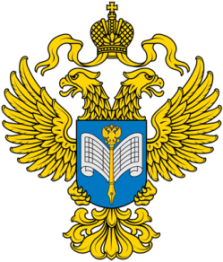 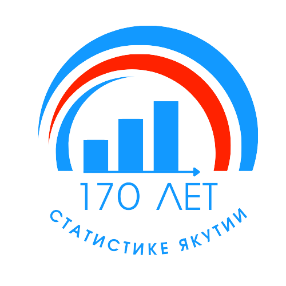 Территориальный органФедеральной службы государственной статистикипо Республике Саха (Якутия)Пресс-релизПавлова Сардана НиколаевнаОтдел статистики сельского хозяйства и окружающей природной средыТел. 8 (4112) 42-47-12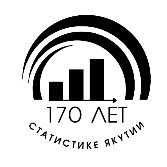 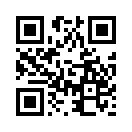 СайтСаха(Якутия)стата(http://14.rosstat.gov.ru)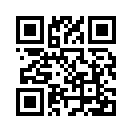 Вконтакте(vk.com/sakhastat)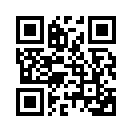 Одноклассники(ok.ru/sakhastat)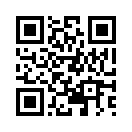 Telegram(t.me/statinfoykt)